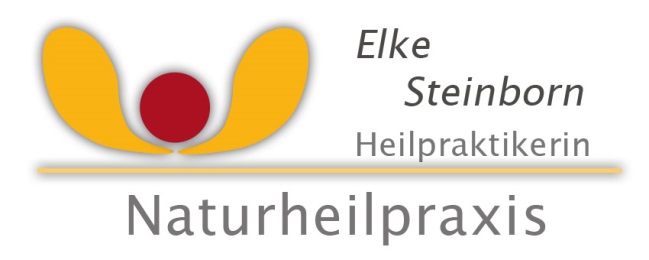 Patienten-FragebogenIch bitte Sie diesen Fragenbogen möglichst genau auszufüllen                                                            und mir noch vor Ihrem ersten Termin zuzuschicken.   Alle Angaben werden vertraulich behandelt und nicht weiter gegeben!Name: ____________________________   Vorname/n: ____________________________________Geburtstag: ___________________ Geburtszeit:_________ Geburtsort:  ______________________ Adresse:  Straße: __________________________________________________________________PLZ _________   Wohnort:  __________________________________________________________Telefon: privat: _____________________________ Handy: _________________________________E-Mail: ___________________________________________________________________________Krankenkasse: ____________________  Zusatzversicherung: ___________ Beihilfe: ____________Familienstand (bitte ankreuzen):o  ledig / o  verheiratet o /  getrennt lebend / o geschieden /  o Lebensgemeinschaft  / o verwitwet Beruf: ______________________________________Impfungen: Frühere Krankheiten, Kinderkrankheiten:___________________________________________________________________________________________________________________________________________________________________________________________________________________________________________________Operationen – Unfälle:___________________________________________________________________________________________________________________________________________________________________________________________________________________________________________________Reiseanamnese: Auslandsreisen? Land? Impfungen? Erkrankungen?	__________________________________________________________________________________________________________________________________________________________________Aktuelle Gesundheitsprobleme – evtl. Rückseite benutzen: ____________________________________________________________________________________________________________________________________________________________________________________________________________________________________________________________________________________________________________________________________Welche Behandlungen haben Sie bisher in Anspruch genommen und bei wem?____________________________________________________________________________________________________________________________________________________________________________________________________________________________________________________________________________________________________________________________________Welche Medikamente nehmen Sie ein?__________________________________________________________________________________________________________________________________________________________________Nehmen Sie Nahrungsergänzungsmittel ein?_________________________________________________________________________________Allergien oder Unverträglichkeiten: __________________________________________________________________________________________________________________________________________________________________Sie essen gerne:  (bitte unterstreichen und evtl. ergänzen)     Weißmehlprodukte – Milch u. Milcherzeugnisse – zuckerhaltige Lebensmittel Süßigkeiten – Kuchen – Nüsse – Schokolade – ZartbitterschokoladeFleisch – Wurst – Salami – Schinken – Salziges – Geräuchertes  ____________________________________________________________________Tägliche Trinkmenge?  ca._____________ l/tägl.Was trinken Sie besonders gerne? (Kaffee, Tee, Wasser, Milch, Cola, Wein, Bier, Schnaps)_________________________________________________________________________________Regelmäßiger Alkoholkonsum?	o ja   	 bevorzugt: ____________________________	  o nein 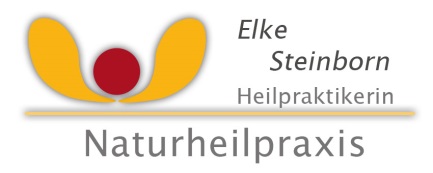 Sind Sie Raucher? 		o ja   	 tägl. Konsum: ca._______________________    o neinKonsumier/t/en Sie  Drogen?	o ja   	 welche?  _____________________________    o nein                                  Wie viele Stunden schlafen Sie nachts: __________ StundenSchlafen Sie nachts durch?	o ja	o nein, weil ________________________________________Fühlen Sie sich morgens ausgeschlafen und frisch?				o ja	      o neinNächtliches Schwitzen?		o ja	seit etwa _______________________		      o neinGewichtsabnahme?		o ja	seit etwa _______________________		      o neinGewichtszunahme?		o ja	seit etwa _______________________		      o neinFür Frauen zum Ausfüllen:Erkrankungen in der Familie: Diabetes, Bluthochdruck, Herz-Kreislauf-Erkrankungen, Krebs, 				Allergien, Hauterkrankungen, Asthma, …Vater 	 __________________________________________________________________________Mutter   __________________________________________________________________________Geschwister 	________________________________________________________________________________________________________________________________________Großeltern: Oma väterlich:   ____________________________________________________________________Opa väterlich:    ____________________________________________________________________Oma mütterlich:  ___________________________________________________________________Opa mütterlich:   ___________________________________________________________________Bitte ausgefüllt an die Praxis per Brief bzw. E-Mail schicken. Vielen Dank für Ihre Mitarbeit.Ich freue mich auf Ihren Besuch.Elke SteinbornNaturheilpraxisSimon-Rabl-Straße 26
85229 Markt Indersdorf
Telefon 08136-229120
hp.praxis.steinborn@gmail.com
www.hp-praxis-steinborn.deTetanusDiphtheriePertussisHibPoliomyelitisHepatitis BPneumokokkenRotavirenVarizellenMasernMumpsRötelnMeningokokkenInfluenzaHPV  ♀Tollwut6-fach-Impfg.8-fach-Impfg.weitere Impfungenerste Periode:SchwangerschaftenSchwang. - AbbrücheFehlgeburten/Aborteletzte Periode:Zyklus (Tage)EndometrioseMenopauseMigräne, zyklusbedingtVerhütungsmethode/n